Subject- Computer ScienceWrittenTopic 3.  Microsoft WordTopic 4.  Advanced hardware and softwareTopic 5.  Algorithm and FlowchartTopic 6.  Development in computersPaper FormatMultiple choice questions		1×4=04 MarksFill Ups				1×4=04 MarksMissing Letters			1×4=04 MarksTrue and false				1×4=04 MarksCorrect the sentences			1×4=04 MarksFull forms				1×4=04 MarksIdentify the buttons			1×6=06 MarksDraw and colour (Flow Chart)	1×6=06 MarksVery short answer type questions	1×6=06 MarksShort answer type questions		2×4=08 MarksTotal					50 MarksPractical Syllabus - MS- Word-Type a Paragraph on ‘Save Water;Save Life;’ Insert Pictures related to the theme.Oral Syllabus- Topic 3,4 and 6Project- Make a chart of shortcut keysMark DistributionWritten						50Oral + Practical					30Post Mid Term					10Project							05Daily Home work					05Total							100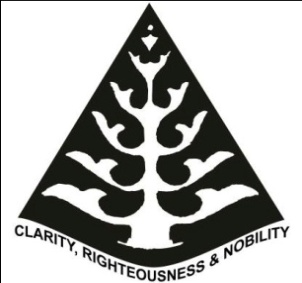             INDEX Class-IV (Annual Exam Assessment)1. English2. Hindi3. Mathematics4. Environmental Science5. General Knowledge6. Art & Craft7. Computer ScienceSubject- General KnowledgeWritten1. Page No.-57. Sports		2. Page No.-59 Computers3. Page No.-60. News from around the world4. Page No.-61. Awards		5. Page No.-62. The World of Science6. Page No.-64. Indian states7. Page No.-66. India News8. Page No.-69. Art	9. Page No.-77. Term Quiz-3		10. Page No.-78. Term Quiz-4OralPage No.- 58. Sport Stars		Page No.- 62. The World of SciencePage No.- 67. Dances of India	Page No.- 71. Non Violence & Equality Page No.-73. Respect 			Page No.-74. Self ControlProjectPage No.- 68  Music of IndiaMark DistributionWritten			50Post Mid Term		10Oral				30Project				05Attendance+ Behaviour+	05Spoken English		Total				100Subject-Art & CraftDrawing1. Composition of Vegetables		Craft-  Pen Stand.Mark DistributionDrawing			/80Craft				/20Total				100			Subject- Environmental ScienceWrittenChapter-1. Organ System (Revision)Chapter-5. Nutrition in Plants  (Revision)Chapter-10. Force, Work &  EnergyChapter-11. Weather , Air and WaterChapter-12. Our EnvironmentChapter-13. Safety rulesChapter-14. First AidProject (Subject Enrichment)Biodegradable and Non- Biodegradable wastes.Oral- Chapter-10. Force, Work &  EnergyChapter-11. Ways of Purification of WaterChapter-13. Safety rulesPaper FormatMultiple Choice QuestionsFill in the blanksTrue/FalseMatch the followingOne word answersDiagramDefineQuestion/AnswersMark DistributionWritten			70Post Mid Term		10Oral				05Subject Enrichment		05Daily Home Work		05Attendance+ Behaviour+	05Spoken English		Total				100	Subject- EnglishReadingComprehension- Unseen PassageTextual-Chapter-7. Whittington and His Cat	Chapter-10. A Tragic StoryChapter-11. Marie Curie			Chapter-12. Creative MindsGrammarChapter-8. Modals : May & Might 	Chapter-10. Conjunctions: because, since, so and asChapter-12. Interrogative Pronouns & Interrogative AdjectivesChapter-13. Possessive Pronouns & Possessive AdjectivesChapter-14. Participles			Chapter-15. InterjectionsChapter-17. Types of SentencesVocabulary1-Word Meanings- Chapter 10,11,12  	2- Analogy3- Homonyms				4- One word for many Creative Writing- 1-Formal Letter	 	2-Biography	3- Sentence StructureHandwriting; Spelling and Dictation- Chapter-11. Marie CurieOral- Recitation- Foreign Lands- R.L Stevenson ; Creative Minds- Chapter 12Subject Enrichment: - Biography on APJ Abdul KalamPaper FormatUnseen Passage 				10 MarksTextual					20 MarksGrammar				10 MarksVocabulary				10 MarksCreative Writing				10 MarksSpelling and Dictation(Paragraph)	10 MarksHandwriting				05 MarksTotal					75 MarksMark DistributionWritten+ Oral					75+5=80Post Mid Term					10Subject Enrichment				05Daily Home Work				05Total						100fo"k;&fgUnhvifBr xn~;ka’k&ikB~; iqLrd&uwru ljy fganh ekykikB&12- vxj u uHk esa ckny gksrs ¼dfork½ikB&13- ij[k ¼izkphu&dFkk½ikB&14- dherh gS ty ¼foKku&dFkk½ikB&15- esVªks dh dgkuh esVªks dh tqckuh ¼vkRedFkk½ikB&16- ve`r&opu ¼nksgs½O;kdj.kLoj ,oa O;atu] loZuke] fØ;k] fyax] fo’ks"k.k] fojke&fpUg~ ¼ ] - A½ foLe;lwpd ¼ ! ½] vuqLokj ¼va½ vuqukfld ¼v¡½ ys[kuvuqPNsn&x.kra= fnol@fØlel] okD; esa iz;ksx] izkFkZuk i=& jk"Vªh; jsy laxzgky; dh lSj ds izca/k ds fy, iz/kkukpk;Z th dks i= ¼ist ua0 99½'kCndks"k& opu ] leku rqd okys 'kCn ] 'kCnkFkZ ¼ikB&12]14½] foykse] eqgkojsa@okD;ka’k cks/kd 'kCn ekSf[kdikB&12- vxj u uHk esa ckny gksrs ¼dfork½ ikB&16- ve`r opu ¼nksgs½ ¼dfork½ikB&14- dherh gS ty ¼ikB&iBu½ikB&15- esVªks dh dgkuh ¼ikB&iBu½fo"k; lEiUuhdj.k&^ty gh thou* gS fo"k; ij nks&nks Lyksxu viuhfganh iqfLrdk esa fyf[k,Avad foHkktufyf[kr$ ekSf[kd			75$5= 80 vadiksLV feM VeZ			10 vad	fo"k; lEiUuhdj.k			05 vadx`gdk;Z				05 vad			;ksx					100 vadSubject- MathematicsWrittenBasic Operations – Addition , Subtraction, Multiplication & DivisionChapter-7 Fractions			Chapter-8  DecimalChapter-9 Metric measure		Chapter-10 Time Chapter-12 PatternsChapter-13 Area and Perimeter     Table of 15,16 and 17; Dodging 13-17Maths Lab	1. Unite the friends by colouring with the same colour the same value2.  Showing time in a clock3. Given Perimeter to be represented on a square grid sheetSubject Enrichment- Metric stairs of Metric MeasuresOral – Tables 15 to 17 & Dodging , Metric Measures.Paper FormatSimplify/Solve			2×10=20 MarksRead. Think & Solve			5×4= 20 MarksChoose the correct answer		1×10=10 MarksMental Maths				1×10=10 MarksTables and dodging 			5×2=10 MarksMaths Lab				         10 MarksTotal					         80 MarksMark DistributionWritten+ Oral					80 Post Mid Term				10Subject Enrichment				05Daily Home work				05Total						100